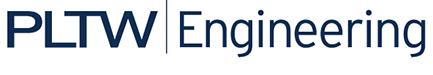 Unit 4 Key TermsKey TermDefinitionAnnotateTo add explanatory notes to a drawing.AssemblyA group of machined or handmade parts that fit together to form a self-contained unit.Assembly DrawingA drawing that shows parts of an item when assembled.Cartesian Coordinate SystemA rectangular coordinate system created by three mutually perpendicular coordinate axes, commonly labeled X, Y, and Z.ComponentA part or element of a larger whole.Computer-Aided Design or Computer-Aided Drafting (CAD)1. When used in the context of design: the use of a computer to assist in the process of designing a part, circuit, building, etc. 2. When used in the context of drafting: the use of a computer to assist in the process of creating, storing, retrieving, modifying, plotting, and communicating a technical drawing.Degree of FreedomThe variables by which an object can move. In assemblies, an object floating free in space with no constraints to another object can be moved along three axes of translation and around three axes of rotation. Such a body is said to have six degrees of freedom.Design BriefA written plan that identifies a problem to be solved, its criteria, and its constraints. The design brief is used to encourage thinking of all aspects of a problem before attempting a solution.Design StatementA part of a design brief that challenges the designer, describes what a design solution should do without describing how to solve the problem, and identifies the degree to which the solution must be executed.DomainThe set of input values of a function.Extrusion 1. A manufacturing process that forces material through a shaped opening. 2. A modeling process that creates a three-dimensional form by defining a closed two-dimensional shape and a length.Function1. A relationship from one set (called the domain) to another set (called the range) that assigns to each element of the domain exactly one element of the range. 2. The action or actions that an item is designed to perform.Geometric ConstraintConstant, non-numerical relationships between the parts of a geometric figure. Examples include parallelism, perpendicularity, and concentricity.MarketingThe promotion and selling of products or services.Mathematical ModelingThe process of choosing and using appropriate mathematics and statistics to analyze empirical situations, to understand them better, and to improve decisions.Mock-upA model or replica of a machine or structure for instructional or experimental purposes. Also referred to as an Appearance Model. ModelA visual, mathematical, or three-dimensional representation in detail of an object or design, often smaller than the original.OriginA fixed point from which coordinates are measured.PackagingMaterials used to wrap or protect goods.PatternA repeated decorative design.Physical ModelA physical representation of an object. Prototypes and appearance models are physical models.PlaneA flat surface on which a straight line joining any two points would wholly lie.PortfolioA collection of documents selected for a particular purpose which may contain reflection on the contents of the documents or the related purpose. Varieties of portfolio types exist and are used for different purposes (e.g., project portfolio, course portfolio, longitudinal or growth portfolio, showcase portfolio). PrototypeA full-scale working model used to test and improve a design concept by making actual observations and necessary adjustments.RangeThe set of output values of a function.RevolutionCreating a 3D solid or surface by revolving a 2D shape about an axis.RotationTurning around an axis or center point.RoundA rounded exterior blend between two surfaces.Scale ModelAn enlarged or reduced representation of an object that is usually intended for study purposes.ScoringMaking an impression or crease in a box blank to facilitate bending, folding, or tearing.SolidA three-dimensional body or geometric figure.Solid ModelingA type of 3D CAD modeling that represents the volume of an object, not just its lines and surfaces.SubassemblyAn assembled part that is a part of a larger assembly.TranslationMotion in which all particles of a body move with the same velocity along parallel paths.Working DrawingsDrawings that convey all of the information needed to manufacture and assemble a design.